JONATHON MICHAELS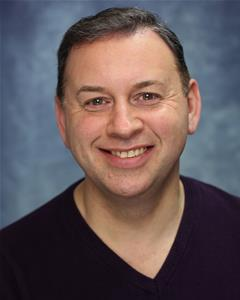 Location:	Greater London, England, United KingdomHeight:	5'11" (180cm)Weight:	15st. 7lb. (98kg)Playing Age:	38 - 55 yearsAppearance:	Eastern European, WhiteNationality:	BritishOther:	EquityEye Colour:	HazelHair Colour:	Dark BrownHair Length:	ShortVoice Character:	NaturalVoice Quality:	Warm2018, Feature Film, Hotel Doorman, RED SPARROW, Chemin Entertainment, Francis Lawrence2018, Feature Film, Gooding - Stand in/Double, MARY POPPINS RETURNS, Walt Disney Pictures, Rob Marshall2016, Feature Film, CID John, WHITE GLOVE MASSIVE, Kenneth King2016, Feature Film, PC Banks, ROSSI'S BOYZ, Marcus Langford2015, Film, George, GEORGE, GLORIA AND JASMINE, JarrodSaunderson.com, Jarrod Saunderson2015, Feature Film, Security Officer, SHAKESPEARE'S DIARIES, Steven Cutts Production, Charis Feeney-Orchard2014, Feature Film, Immigration officer, INVISIBLE MEN, Quayside Filmworks/Hitwave Productions, Meshack Enahoro2017, Television, Martin Bormann, HITLERS INNER CIRCLE, World Media Rights, Guy Smith, Vicky Matthews2017, Television, Brad Cubit, HOME ALONE (SEASON 1), October Films, Jim Greayer2015, Television, Darren, LONDONGRAD, Warner Bros, Dmitry Kiselev2015, Television, Removals Man, OBSESSION II DARK DESIRES (HOME SWEET HELL), October Films, Jim Greayer2013, Television, Martin Borrman, THE RISE OF THE NAZI PARTY, World Media Rights, Martin Hughes, Matthew Hinchliffe2018, Documentary, Vincenzo Gigante, MAFIA KILLERS2018, Documentary, Michael Sams, DONAL MCINTYRE'S MURDER FILES, Emporium Productions, Kate Hebden2018, Documentary, Kevin Lee, DONAL MCINTYRE'S MURDER FILES, Emporium Productions, Kate Hebden2015, Documentary, New Jersey Task Force 'Tony', MANHUNT: KILL OR CAPTURE (AMERCIAN GANGSTER), World Media Rights, Stuart Strickson2014, Documentary, Male Paramedic, AUTOPSY, THE LAST HOURS OF: (BRITTANY MURPHY), Potato, Ros Edwards2014, Opera, Zeus ( and Chorus line), ORPHEUS AND EURYDICE, EPOC, Mark Tinkler2017, Corporate, Sam Gray, DENTAL - MOUTH CANCER, SimpatiCoUk, Amanda J Band2017, Corporate, Lee Spence, CANNULA PATIENT, SimPatiCoUK, Amanda J Band2016, Corporate, Leslie Davis, DIABETIC LORRY DRIVER, SimPatiCoUK, Amanda Band2016, Corporate, Cedric Stevens, DENTURE STOMATITIS, SimPatiCoUK, Amanda Band2016, Corporate, John Smith, BROKEN NECK PATIENT, SimPatiCoUK, Amanda Band2015, Corporate, Gary Stephens - Dyspepsia Case, NPH RESIDENTIAL, SimPatiCoUK, Amanda Band2015, Corporate, Paul Burgess, HEALTH CHECK SCENARIOS, NHS/Microsoft, Katy Delahay2014, Corporate, Suicidal Alcoholic, BRITISH TRANSPORT POLICE TRAINING VIDEO, Quadrant, Rebecca Lawson2013, Corporate, Office Manager, IBM, IBM, IBM2013, Stage, Fred (and Singing voice for George Bernard Shaw), MATCHGIRLS, Fraser Cannon Productions, Euan Borland2017, Commercial, Commuter - Underground, HEALTHSPAN, VCCP2017, Commercial, Golfer, CARPHONE WAREHOUSE2017, Commercial, Commuter - Bus Stop, HEALTHSPAN, VCCP2017, Commercial, Elevator Pitch, TOTAL JOBS .COM, VCCP2016, Commercial, Dad/Husband, HOLIDAY INN, Holiday Extras Ltd, Katie Marshall2016, Commercial, Buyer, MG MOTORS, Hold Your Fire, Daniel Hammersley2016, Commercial, Dad, THOMSON HOLIDAY ‘MOMENTS’, Hold Your Fire, Daniel Hammersley2016, Commercial, Model, PEARL HAIR REMOVAL, Ideal World Shopping Channel, Jane Flew2015, Commercial, Mafia Hitman, 999 APPLIANCES, Flat Frog Productions, James Russell2015, Commercial, shopper, FRIJJ MILKSHAKES, 65Twenty and TheLADbible, Jonny Eckersley2014, Commercial, Hair Model, KERA FIBRE HAIR PRODUCTS, KeraFibre Europe Ltd, Michael Malinsky2013, Commercial, Fat Burglar (Lead Role), PLANETSAVER LIGHTING, DFXTech, Matt Lightstone2015, Ident, Man, BATHROOM SCALES, ITV, ITV2015, Ident, Darts Player, SPORTS RELEIF, Sports Relief2016, Film school, Interviewer, DEAD END, Metropolitan University, Emily Wood2015, Film school, Dave, THE LAST CINEMA, Goldsmith College, Natasha Hooper2018, Short Film, Constable Jestal, NERDIANS: BACK TO THE PAST, Dionisus Pictures, Rhys Taylor2017, Street Theatre, Mr Dickington - Headmaster, WEINER ACADEMY, HighJam2016, Short Film, John, MOTHER ANGEL, AlAvaiator Group, Namita Kabilas2016, Short Film, John, I HAD TO, AlAvaiator Group, Namita Kabilas2016, Mobile Phone, Donald Trump (lookalike), KWIK SWEEP, Kwik Sweep, Earl Mens2016, Short Film, Jonathon, MIND, Beormund Productions, Michael McLaughlin2013, Short Film, Private Detective, SOFTLY SOFTLY, Astrid De BerardinisSkills:Accents & Dialects:(* = native)	American-Midwest, American-Southern States, American-Standard, Australian, Central Scottish, Cockney, East European, English-Standard, Essex, German, Heightened RP, Irish RP, Irish-Northern, Irish-Southern, Italian, London, RP, Scottish-Standard, YorkshireMusic & Dance:(* = highly skilled)	A Cappella, Ballad, Baritone, Baritone-High, Bass (singing), Bass-Baritone*, Basso Profondo, Bel canto baritone, Bel Canto Bass, Burlesque, Cabaret Singing, Choral Singing*, Classical Singing*, Falsetto, Guitar, Harmonica, Keyboards, Sight-Reading, Singing (general), ViolinPerformance:	Actor-Musician, Actor-Singer, Audio Books, Comedy Improv, Drag Queen Act (professional experience), Green Screen, Live Roleplay, Meisner Technique, Murder Mystery Events, Musical Theatre, Musician-Professional, Outdoor Performances, Physical Theatre, Presenting, Professional Singer, Sight-Reading (non-musical), Singer-Professional, Skin Work, TV Presenting, Voice OverSports:(* = highly skilled)	Air Rifle Shooting, Archery, Horse-riding, Pool, Quad Biking, Rowing, Rugby, Scuba Diving, Shooting (Shotgun), Stage CombatVehicle Licences:	Car Driving Licence, Farm Machinery, PCV LicenceOther Skills:	Alexander Technique, Artist (Portrait), Bartender, Bouncer (qualified), Chef (professional), Choir Conductor, Close Protection Operative (experienced), Computer Literate, Cooking/Baking, DBS (CRB) clearance, Director, Filmmaker, First Aider (qualified), Impersonation, Improvisation, IT Literate, IT Specialist (qualified), Life Modelling, Military Training/Experience, Moped Rider, Motorboat, Narrowboat, Painting, Photography, Poker, Security Officer (experienced), Silver Service, WriterTraining:Northern Star Acting SchoolAnna Scher theatre schoolRADA workshops and ongoing workshopsThe Actors Guild GBThe Actors Centre workshopsTV Presenter CourseGrade 5 ViolinPueri CantoresMountview Theatre school